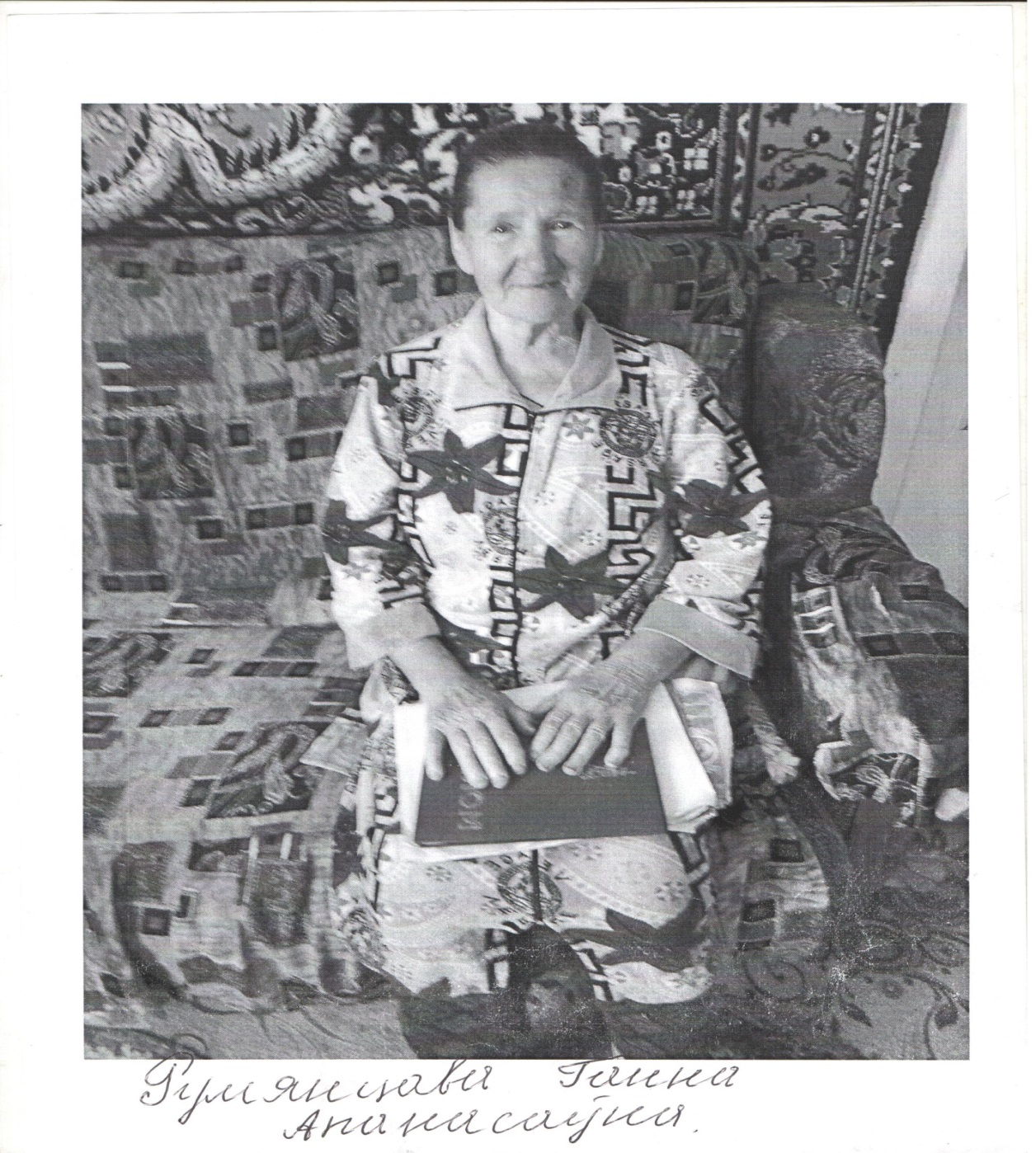 РумянцеваАнна Афонасьевна(02.01.1939 г.)Родилась Анна Афанасьевна в деревне Почепы, Краснопольского района. Окончила 7 классов Почеповской школы, а 8-9 классы уже заканчивала в Краснопольской средней школе. После окончания школы некоторое время работала на льнозаводе  в г. п. Краснополье.В 1959 году выходит замуж и остаётся работать в колхозе “Коминтерн” свинаркой на свиноводческом комплексе. Проработав на одном месте 33 года, за доблестный труд была награждена грамотами, дипломами.В 1988 году , за достигнутые успехи в развитии народного сельского хозяйства, Анна Афанасьевна была награждена  золотой медалью.21 апреля 1989 года за высокие достижения в народном хозяйстве была награждена дипломом Почёта с натуральной премией автомобилем “Москвич-412”.На заслуженном отдыхе ещё продолжала работать в колхозной столовой колхоза “Коминтерн” два года.